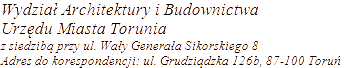 SPIS SPRAW 2024* Wyłączenie jawności danych – art. 5, ust. 2 ustawy z dnia 06.09.2001 r. o dostępie do informacji publicznej (tekst jednolity: Dz.U. z 2020 r., poz. 2176 ze zm.) wyłączenia dokonał: Prezydent Miasta ToruniaHASŁO KLASYFIKACYJNE Z RZECZOWEGO WYKAZU AKT: USTALENIE WARUNKÓW ZABUDOWY I ZAGOSPODAROWANIA TERENUSYMBOL KLASYFIKACYJNY Z RZECZOWEGO WYKAZU AKT: 673081Zmiana sposobu użytkowania budynku mieszkalnego jednorodzinnego wraz z przebudową z funkcji mieszkalnej na funkcję użytkową (gabinety lekarsko – stomatologiczne) oraz rozbudowa i nadbudowa istniejącego budynku o dwie kondygnacje naziemne – funkcja użytkowa.Chabrowa 43dz. nr 702, obr. 32Katarzyna Kumorek poprzez Arkadiusza Komorek*34995/202402.05.202482Budowa budynku produkcyjno – magazynowego z częścią biurowo – socjalną ora zewnętrzną i wewnętrzną infrastrukturą.Równinna dz. nr 203/7, 215/5, 115/63, 79/10, 211/22, 215/4, 211/60, obr. 45mPAK sp.  O.o. ul. Równinna 8, Toruń35202/202406.05.202483Budowa domu jednorodzinnego. Przy Nasypie 32 dz. nr 416, obr. 63Krzysztof Lewandowski*35994/20242024-05-0884Rozbiórka istniejącej zabudowy oraz budowa budynku usługowego – hurtownia części motoryzacyjnych (usługi handlu).ul. Mazowiecka 50 dz. nr 1127, obr. 43Michał Radzimierski*36484/20242024-04-1085Rozbudowa budynku zamieszkania zbiorowego – Dom Seniora oraz dobudowa windy zewnętrznej.ul. Barwna 35dz. nr 378, obr. 46Marzena Konarzewska*36761/20242024-05-1086Budowa budynku mieszkalnego ul. Rudacka 69-71 dz. nr 150, obr. 67Maria Wiśniewska*37519/20242024-05-1487Budowa budynku mieszkalnego ul. Rudacka 69-71 dz. nr 150, obr. 67Maria Wiśniewska*37521/202414.05.202488Budowa budynku mieszkalnego ul. Rudacka 69-71 dz. nr 150, obr. 67Maria Wiśniewska*37522/20242024-05-1489Budowa budynku mieszkalnego ul. Rudacka 69-71 dz. nr 150, obr. 67Maria Wiśniewska*37523/202414.05.202490Budowa budynku mieszkalnego ul. Rudacka 69-71 dz. nr 150, obr. 67Maria Wiśniewska*37524/20242024-05-1491Budowa budynku mieszkalnego ul. Rudacka 69-71 dz. nr 150, obr. 67Maria Wiśniewska*37525/20242024-05-1492Budowa budynku mieszkalnego ul. Rudacka 69-71 dz. nr 150, obr. 67Maria Wiśniewska*37526/202414.05.202493Budowa budynku mieszkalnego ul. Rudacka 69-71 dz. nr 150, obr. 67Maria Wiśniewska*37528/20242024-05-1494Doświetlenie pomieszczeń na strychu poprzez wykonanie facjat oraz adaptacja strychu na cele mieszkaniowe.ul. Warszawska 10-12 dz. nr 171, obr. 18Wspólnota Mieszkaniowa ul. Warszawska 10-12, Toruń37700/20242024-05-1495Budowa budynku mieszkalnego jednorodzinnego dwulokalowego.ul. Bażantowa 16dz. Nr 718 obr. 81BMP Deweloper ul. Dworcowa 5 87-162 Lubicz Górny37874/202415.05.202496Przebudowa lokalu usługowego wraz z nadbudową w obrębie klatki schodowej.ul. Goździkowa 2adz. Nr 679/1, obr. 32Katarzyna  Wojciechowska*40176/20242024-05-2297Zabudowa o funkcji mieszkaniowej z lokalem usługowym na parterze i 3 piętrze.ul. Moniuszki 37adz. Nr 105 obr. 13Niepubliczny Zakład Oieki Zdrowotnej REMEDIS Sp. z o.o.40878/20242024-05-2498Zabudowa mieszkaniowa wielorodzinna.ul. Poznańska 156-158dz. Nr 938 obr. 63Karol Sadowski*40833/20242024-05-2499Rozbudowa oraz nadbudowa budynku usługowego.ul. Olsztyńska 33A-B, Toruńdz. Nr 322/38, 322/39 obr. 46Stowarzyszenie Hospicjum Światło ul. Ceramiczna 3, Toruń41609/202428.05.2024100Budynek mieszkalny jednorodzinny.ul. Jagodowadz. Nr 311 obr. 35Patrycja Żuchowska*42595/20242024-05-31101Budynek gospodarczy.ul. Jastrzębia 26dz. Nr 277 obr. 31Wojciech Rutkowski*42540/20242024-05-31102Rozbudowa budynku handlowo-usługowego o powiększenie lokalu usługowego.ul. Kosynierów Kościuszkowskich 4dz. Nr 93/3 obr. 59Ewelina Kopcińska*42541/202431.05.2024